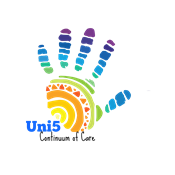       Uni5 Regional Committee of BoS Continuum of Care       (Alexander, Burke, Caldwell, Catawba, & McDowell)September 20, 2017AgendaCall to Order - Introductions/ Welcome/ Sign InReview of Minutes from May and AugustCoordinated EntryCoordinated Assessment overview and training update - ChrisVeteran’s Plan update – Curry Coordinated Assessment movement to HMIS soonBalance of State CoC UpdateCoC Competition Regional Committee Information for CoC submittedProject Applications submitted, reviewed, ranked, and submitted in esnapsPriority Rankings - handoutFunding Priorities for our Regional committeeNeed Committee to set prioritiesMeeting first week in October – set dateESG updateESG NOFA releasedWebinar on Sept. 25th – email sent on 9/19/17Need Regional leadNeed to set date for ESG parties to meet to work on Regional applicationHMIS updateGovernance Committee meeting and decision about HMIS contract with lead agencyNovember in person leadership meetingNovember 8th in GreensboroAll leadership positions invited and encouraged to attendElections for leadership positionsNeed to be in place to begin January 1, 2018The leadership positions include:Regional LeadRegional AlternateCoordinated Assessment LeadFunding LeadPoint-in-Time Count LeadWebmasterSecretaryMeeting dates and times?  Is every other month ok for meetings?Agency Updates & other DiscussionsAdjourn  Next meeting:    	Regular Uni5 Meeting – September20, 2017 at 10am at BCUW Coordinated Assessment Meeting – October 18, 2017 at 10am at BCUW